 Past the Shallows 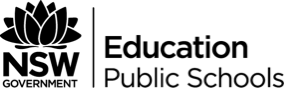 Creative Writing – Sensory ImageryRecreate one of the following scenarios, but write in the first person as either Harry or Miles. Use as much sensory imagery as possible to recreate the experience.Harry visits the Hobart Show with Aunty Jean.Harry wanders around the area by himself and comes across Jake.Miles is forced to go fishing for abalone.Miles goes surfing with Joe.